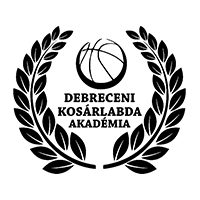 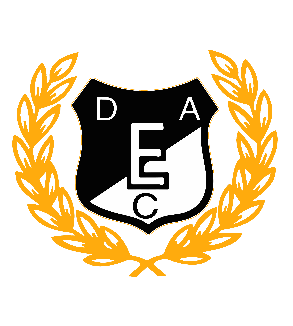 DEBRECENI KOSÁRLABDA AKADÉMIA EDZŐTOVÁBBKÉPZÉSDEBRECEN, 2019. JÚLIUS 6-7.HELYSZIN: DE SPORTTUDOMÁNYI OKTATÓKÖZPONT  SPORTCSARNOK(4032 Debrecen, Egyetem tér 1.)2019. július 6. szombat9.00 – 10.00	regisztráció10.00 – 11.15 	Horváth Imre: Egy mozgó rendszerű játék felépitése az '5 kint' felállásból 1.11.15 – 11.30	szünet11.30 – 12.45	Ferenczi Tamás: Exerlights használata a csapat edzésen12.45 – 14.00 	szünetRegisztráció14.00 – 15.15 	Horváth Imre: Egy mozgó rendszerű játék felépitése az '5 kint' felállásból 2.15.15 – 15.30 	szünet15.30 – 16.45 Ferenczi Tamás: Exerlights használata az egyéni képzés soránRegisztráció2019. július 7. vasárnap9.00– 10.00 	regisztráció10.00– 11.15 	Dejan Cikic: Passing drills through the playing situations11.15 – 11.30 	szünet11.30 – 12.45 	Dejan Cikic: Rebounding and transition defenseRegisztráció